Obec Horní Olešnice 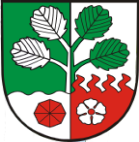 Zápis č.2/2022z 2. veřejného zasedání Zastupitelstva obce Horní Olešnice, konaného dne 15.06.2022 od 17. hod v zasedací místnosti čp.63 Ždírnice – Horní OlešnicePřítomni: Petr Řehoř, Roman Toman, Jiří Mikulka, Petr Klázar, Jiří Urban, Mgr. Lenka Gažiková, Marcela Linková Omluveni: 0Nepřítomni: 0Zahájení, určení ověřovatelů zápisu a zapisovatele, schválení programu, kontrola zápisu a usneseníZahájeníZasedání zastupitelstva obce Horní Olešnice (dále též jako „zastupitelstvo“) bylo zahájeno v 17:00 hodin starostou Petrem Řehořem. Zasedání bylo řádně svoláno. Informace o zasedání zastupitelstva byla na úřední desce Obecního úřadu Horní Olešnice zveřejněna v souladu se zákonem po dobu nejméně 7 dní, a to od 07.06.2022 do 15.06.2022. Současně byla zveřejněna na „elektronické úřední desce“ (příloha č. 1). Předsedající schůze dále z prezenční listiny přítomných členů zastupitelstva (příloha č. 2) konstatoval, že přítomno je sedm členů zastupitelstva (z celkového počtu sedmi členů zastupitelstva), takže zastupitelstvo je usnášeníschopné (§ 92 odst. 3 zákona o obcích).Určení ověřovatelů zápisu a zapisovatelePředsedající navrhl určit ověřovatele zápisu pana Jiřího Mikulku a Romana Tomana a zapisovatelkou Pavlínu Klůzovou. K návrhu nebyly vzneseny žádné protinávrhy. Před hlasováním byla dána možnost zastupitelům i přítomným občanům sdělit své stanovisko. Žádné stanovisko sděleno nebylo.Návrh usnesení:Zastupitelstvo obce Horní Olešnice určuje ověřovatele zápisu Jiřího Mikulku a Romana Tomana   a zapisovatelkou Pavlínu Klůzovou  Přítomno hlasování: 7Výsledek hlasování:   Pro   7   Proti   0       Zdrželi se    0Usnesení č. 2/01/2022 bylo schválenoSchválení programu:Předsedající seznámil přítomné s návrhem programu v souladu s pozvánkou předanou členům zastupitelstva a v souladu s informací zveřejněnou na úřední desce. Zahájení, určení ověřovatelů zápisu a zapisovatele, schválení programu, kontrola zápisu a usneseníObec Horní Olešnice - zásobení vodou Kolaudace návsi v Horní Olešnici        Oznámení č. 2/2022 - Záměr nájmu pozemku p.č.963/4 v k.ú. Horní Olešnice Oznámení č. 3/2022 - Záměr nájmu pozemku p.č.21/6 v k.ú. Prostřední Olešnice Oznámení č. 4/2022 - Záměr prodeje části pozemku p.č.963/2 v k.ú. Horní OlešnicePronájem bytu čp.10/4 Horní Olešnice Žádost o směnu pozemků v k.ú. Zadní Ždírnice  Vymáhání pohledávky z pachtovného p.p.č.228 v k.ú. Horní OlešniceDodatek č.3 ke stanovám Dobrovolného svazku obcí Horní Labe Závěrečný účet a účetní závěrka Svazku obcí Horní Labe za rok 2021Závěrečný účet a účetní závěrka Společenství obcí Podkrkonoší za rok 2021Závěrečný účet a účetní závěrka obce Horní Olešnice za rok 2021Rozpočtové opatření č. 4/2022, 5/2022, 6/2022 a 7/2022Marius Pedersen a.s., palivový příplatek platný od 01.06.2022Program rozvoje obce Horní Olešnice na období 2022 - 2030Žádost o poskytnutí dotace z rozpočtu Královéhradeckého kraje „Podpora prodejny potravin v Horní Olešnici 2022“Ohlášení žadatele o poskytnutí finančního příspěvku na hospodaření v lesíchPočet členů zastupitelstva obce pro volební období 2022-2026Různé informace, žádostiDiskuze, závěrPřed hlasováním byla dána možnost zastupitelům i přítomným občanům sdělit své stanovisko. Žádné stanovisko sděleno nebylo.Návrh usnesení: Zastupitelstvo obce Horní Olešnice schvaluje následující program zasedání:Zahájení, určení ověřovatelů zápisu a zapisovatele, schválení programu, kontrola zápisu a usneseníObec Horní Olešnice - zásobení vodou Kolaudace návsi v Horní Olešnici        Oznámení č. 2/2022 - Záměr nájmu pozemku p.č.963/4 v k.ú. Horní Olešnice Oznámení č. 3/2022 - Záměr nájmu pozemku p.č.21/6 v k.ú. Prostřední Olešnice Oznámení č. 4/2022 - Záměr prodeje části pozemku p.č.963/2 v k.ú. Horní OlešnicePronájem bytu čp.10/4 Horní Olešnice Žádost o směnu pozemků v k.ú. Zadní Ždírnice  Vymáhání pohledávky z pachtovného p.p.č.228 v k.ú. Horní OlešniceDodatek č.3 ke stanovám Dobrovolného svazku obcí Horní Labe Závěrečný účet a účetní závěrka Svazku obcí Horní Labe za rok 2021Závěrečný účet a účetní závěrka Společenství obcí Podkrkonoší za rok 2021Závěrečný účet a účetní závěrka obce Horní Olešnice za rok 2021Rozpočtové opatření č. 4/2022, 5/2022, 6/2022 a 7/2022Marius Pedersen a.s., palivový příplatek platný od 01.06.2022Program rozvoje obce Horní Olešnice na období 2022 - 2030Žádost o poskytnutí dotace z rozpočtu Královéhradeckého kraje „Podpora prodejny potravin v Horní Olešnici 2022“Ohlášení žadatele o poskytnutí finančního příspěvku na hospodaření v lesíchPočet členů zastupitelstva obce pro volební období 2022-2026Různé informace, žádostiDiskuze, závěrPřítomno hlasování: 7Výsledek hlasování:   Pro   7     Proti   0       Zdrželi se    0Usnesení č. 2/02/2022 bylo schválenoKontrola zápisu a usnesení: Zápis z předchozího veřejného jednání zastupitelstva obce byl vyložen k nahlédnutí na OÚ v Horní Olešnici od 10.03.2022.  K zápisu nebyly vzneseny žádné připomínky.           Zastupitelstvo obce bere na vědomíDále zůstávají otevřené úkoly z minulých veřejných zasedání: body 1-4 stále probíhají schválilo údržbu st.p.č.120 v k.ú. Horní Olešnice a uložilo místostarostovi zajištění  - probíhá                                               usnesení č. 3/05/2017  TRVÁschválilo odkoupení částí pozemků pod místní komunikací u čp.16 v Horní Olešnici dle návrhu a uložilo starostce zajištění                                                                  usnesení č. 4/04/2017  TRVÁuložilo místostarostovi zajištění projednání určení vlastnických hranic ohledně pravděpodobného neoprávněného zalesnění a jeho případného odstranění na p.p.č.966/1, 942/9, 942/10, 942/11 a 942/13 v kat. území Horní Olešnice                                                 usnesení č. 6/10/2017  TRVÁschválilo vyhotovení projektové dokumentace na zaměření skutečného stavu budovy čp.63 ve Ždírnici a uložilo starostce zajištění - probíhá                                 usnesení č. 2/07/2018  TRVÁObec Horní Olešnice – zásobení vodouObec Horní Olešnice ve spolupráci s panem Mgr. Michal Trkal vyhlásila výzvu na výběr zhotovitele vodovodu včetně vodojemu. Nabídková cena na realizaci zadávacího řízení je v částce 85 000 Kč bez DPH a službu TDI a BOZP na stavbě je v částce 15 000 Kč bez DPH. Celková cena realizace vodovodu je dle rozpočtu 48 802 962,12 Kč bez DPH. Požádáno v bance Komerční banka, a.s. o dlouhodobý investiční úvěr 15 000 000 Kč se splatností 20 až 25 let, propočet splátky úvěru je kalkulováno do 11/2022 (příloha č.3, 4, 5, 6 a 7).  Před hlasováním byla dána možnost zastupitelům i přítomným občanům sdělit své stanovisko. Žádné stanovisko sděleno nebylo.Návrh usnesení:Zastupitelstvo obce Horní Olešnice schvaluje Příkazní smlouvu k administraci zadávacího řízení na akci „Obec Horní Olešnice – zásobování vodou“ s panem Mgr. Michalem Trkalem v částce 85 000 Kč za zadávací řízení na výběr zhotovitele vodovodu a 15 000 Kč za poskytnutí služeb TDI a BOZP bez DPHPřítomno hlasování: 7Výsledek hlasování:   Pro   6     Proti   0       Zdrželi se    1 (M. Linková)Usnesení č. 2/03/2022 bylo schválenoKolaudace návsi v Horní Olešnici Obec Horní Olešnice ve spolupráci s panem Ing. Janákem podala žádost o kolaudaci návsi. Po drobných úpravách návsi obdržela vyjádření od Policie ČR, která nemá námitek na naši náves (příloha č. 8). Nyní je požádáno na Městském úřadě v Trutnově u paní Ing. xxxxxxxxx, odbor silničního hospodářství a dopravy, o kolaudaci návsi. Úvěr, který byl čerpán na realizaci s fixním úrokem, končí v červnu tohoto roku. Výše zbylého úroku je 1 785 758 Kč, pokračování splácení ve výši úroku 6,44 % v počtu 30. měsíčních splátek. Další varianta je doplatit 1 000 758 Kč a ve 14. měsíčních splátkách doplatit zbylou část (příloha č.9). Před hlasováním byla dána možnost zastupitelům i přítomným občanům sdělit své stanovisko. Žádné stanovisko sděleno nebylo.Návrh usnesení:Zastupitelstvo obce Horní Olešnice schvaluje uzavření dodatku ke smlouvě o úvěru reg. č. 99018365955 uzavřené s Komerční bankou, a.s. dne 27.07.2017, jehož předmětem je sjednání následujících změn: výše úrokové sazby na období od 01.07.2022 do 31.08.2023 ve výši maximálně 7,68 % p.a.Přítomno hlasování: 7Výsledek hlasování:   Pro   6     Proti   0       Zdrželi se    1 (M. Linková)Usnesení č. 2/04/2022 bylo schválenoOznámení č. 2/2022 - Záměr nájmu pozemku p.č.963/4 v k.ú. Horní Olešnice Obec Horní Olešnice obdržela žádost na pronájem části pozemku p.č.963/4 v k.ú. Horní Olešnice za účelem uskladnění palivového dříví do 31.12.2022. Jedná se o pozemek vedle garáže pana xxxx a jeho palivovým dřívím (příloha č. 10). Záměr nájmu části pozemku byl zveřejněn na úřední desce od 11.05.2022 do 27.05.2022 – Oznámení č. 2/2022 (příloha č. 11). Zápis z hodnocení nabídek (příloha č. 12).Před hlasováním byla dána možnost zastupitelům i přítomným občanům sdělit své stanovisko. Žádné stanovisko sděleno nebylo.Návrh usnesení:Zastupitelstvo obce Horní Olešnice schvaluje nájem části p.p.č. 963/4 o výměře cca 24 m2 v k.ú. Horní Olešnice dle zápisu z hodnocení nabídek pro pana xxxxxx xxxxxxx, Horní Olešnice čp.x. Dále schvaluje uzavření nájemní smlouvyPřítomno hlasování: 7Výsledek hlasování:   Pro  7   Proti   0       Zdrželi se    0Usnesení č. 2/05/2022 bylo schválenoOznámení č. 3/2022 - Záměr nájmu pozemku p.č. 21/6 v k.ú. Prostřední Olešnice   Obec Horní Olešnice obdržela žádost na pronájem části pozemku p.č.21/6 v k.ú. Prostřední Olešnice za účelem vybudování vjezdu na pozemek žadatele (příloha č. 13). Jedná se o pozemek u čp.92 xxxxxxxx. Záměr nájmu části pozemku byl zveřejněn na úřední desce od 11.05.2022 do 27.05.2022 – Oznámení č. 3/2022 (příloha č. 14). Zápis z hodnocení nabídek (příloha č. 15).Před hlasováním byla dána možnost zastupitelům i přítomným občanům sdělit své stanovisko. pí Linková M.: nebude problém s odklízením sněhu a nezasahuje pozemek do místní komunikace?předsedající: není to zřejmé z mapyNávrh usnesení:Zastupitelstvo obce Horní Olešnice schvaluje nájem části p.p.č. 21/6 o výměře cca 25 m2 v k.ú. Prostřední Olešnice dle zápisu z hodnocení nabídek pro paní xxxxxx xxxxxxxxx, xxxxxxxx. Dále schvaluje uzavření nájemní smlouvyPřítomno hlasování: 7Výsledek hlasování:   Pro  6   Proti   0       Zdrželi se    1 (M. Linková)Usnesení č. 2/06/2022 bylo schválenoOznámení č. 4/2022 - Záměr prodeje části pozemku p.č.963/2 v k.ú. Horní Olešnice  Obec Horní Olešnice obdržela žádost na prodej části pozemku p.č.963/2 v k.ú. Horní Olešnice za účelem výstavby garáže o rozměru 35 m2 (příloha č. 16). Jedná se o poslední místo vedle řadových garáží u bytovek. Záměr prodeje části pozemku v částce 1 200 Kč/m2 byl zveřejněn na úřední desce od 25.05.2022 do 13.06.2022 – Oznámení č. 4/2022 (příloha č. 17). Zápis z hodnocení nabídek (příloha č. 18).Před hlasováním byla dána možnost zastupitelům i přítomným občanům sdělit své stanovisko. Žádné stanovisko sděleno nebylo.Návrh usnesení:Zastupitelstvo obce Horní Olešnice schvaluje prodej části p.p.č.963/2 v k.ú. Horní Olešnice o výměře 35 m2 za cenu 1 200 Kč/m2 na výstavbu garáže, dle zápisu z hodnocení nabídek panu xxxxxx xxxxxxxxx, xxxxx xxxxxxxxPřítomno hlasování: 7Výsledek hlasování:   Pro   6     Proti   0       Zdrželi se    1 (M. Linková)Usnesení č. 2/07/2022 bylo schválenoPronájem bytu čp.10/4 Horní OlešniceObec Horní Olešnice pronajala byt po panu xxxxxxxxx čp.10/4 v Horní Olešnici, který prošel celkovou rekonstrukcí podlahy, balkonu a byl vybaven novou kuchyňskou linkou. Nabídka na pronájem zveřejněna na úřední desce od 10.05.2022 do 31.05.2022 (příloha č. 19). Byt se pronajal panu xxxxxxxxx.Zastupitelstvo obce bere na vědomíŽádost o směnu pozemků v k.ú. Zadní Ždírnice  Obec Horní Olešnice obdržela žádost pana xxxxxx a Ing. xxxxx xxxxxxxx na směnu pozemků v k.ú. Zadní Ždírnici dle geometrického plánu vypracovaného panem Ing. Adamem Vaňkem geodet. práce Rudník (příloha č. 20).Před hlasováním byla dána možnost zastupitelům i přítomným občanům sdělit své stanovisko. Žádné stanovisko sděleno nebylo.Návrh usnesení:Zastupitelstvo obce schvaluje vyhlášení záměru na směnu částí p.p.č.474/6 a 522/1 v k.ú. Zadní Ždírnice za části p.p.č.474/1, 474/4 a 474/5 v k.ú. Zadní Ždírnice, které budou odděleny geometrickým plánem. Veškeré náklady s tím spojené budou hradit žadateléPřítomno hlasování: 7Výsledek hlasování:   Pro   7     Proti   0       Zdrželi se    0Usnesení č. 2/08/2022 bylo schválenoVymáhání pohledávky z pachtovného p.p.č. 228 v k.ú. Horní Olešnice  Obec Horní Olešnice pachtovala p.p.č.228 v k.ú. Horní Olešnice od 01.08.2018, pachtýř pan xxxxx. Pan xxxxx za rok 2021 nezaplatil pachtovné a nereagoval na výzvy obce. Ke dni 31.12.2021 obec ukončila pachtovní smlouvu s vyklizením dotčeného pozemku (příloha č. 21). Dotčený pozemek není posekán, uklizen a dlužná částka neuhrazena. Obec oslovila právní službu, kdy byl pan xxxxx vyzván k zaplacení dlužné částky a s vyčíslením soudních a právních poplatků, bez reakce. Minulý týden po zveřejnění pozvánky na veřejné zastupitelstvo dne 08.06.2022 přišla zastupitelka paní Linková a dlužnou částku uhradila. Obec momentálně hradila soudní poplatek 1 000 kč a právní službu (příloha č. 22).  pí Linková M.: nesouhlasím s větou, že paní Linková dlužnou částku zaplatila. Platil to pan xxxxx. Požádat soud o vrácení soudního poplatkupředsedající: zaplatila to paní Linková, i když je to na pana xxxxxx. Pan xxxxx je slušný člověk, zaznělo na pracovní poradě. Zjistili jsme s pí Klůzovou, že poplatky stále neplatil a ubytovací knihu nepředkládal. V roce 2013, 2014, 2015, 2016, 2017, 2018, 2019, 2020, 2021 a v roce 2022. Budeme stále posílat dopisy doporučeně, které jsou drahé a nebudeme dělat nic jiného než se zabývat pohledávkami pana xxxxxxx.pí Linková M.: kolik je to peněz?předsedající: kolem 20 000 Kč za ubytovací poplatkypí Linková M.: takže to obci přináší penízep. Toman: součást ubytovacích poplatků je kniha, která se má předkládat obci. Takže by měl i pan xxxxx. Nevím, paní Linková, proč se ho zastáváte. Jako zastupitelka byste měla bránit obec a placení poplatkůpí Linková M.: šla jsem za panem xxxxxx a řekl, že to zaplatípředsedající: máme k dispozici dopis z kraje, ohledně daňového řádu k evidenční knize a její předkládání a kontrole. Pokud půjdeme za pane xxxxxx a budeme chtít ubytovací knihu, tak řekne, že ji nemá.pí xxxxxxx x.: má dvě ubytovací knihypí Linková M.: je možné mi zaslat dopis z kraje, elektronicky?předsedající: ano, je to výzva speciálně pro pana xxxxxxx a můžu Vám ji poslat. Necháme řešení situace na právníkoviZastupitelstvo obce bere na vědomíDodatek č.3 ke stanovám Dobrovolného svazku obcí Horní Labe Obec Horní Olešnice je členem Dobrovolného svazku obcí Horní Labe a pan Mgr. Xxxxx xxxxxx vypracoval Dodatek č.3 ke stanovám Dobrovolného svazku obcí Horní Labe (příloha č. 23, 24 a 25).                                                                                              Před hlasováním byla dána možnost zastupitelům i přítomným občanům sdělit své stanovisko. Žádné stanovisko sděleno nebyloNávrh usnesení:Zastupitelstvo obce schvaluje Dodatek č.3 ke stanovám Dobrovolného svazku obcí Horní Labe  Přítomno hlasování: 7Výsledek hlasování:   Pro   7     Proti   0       Zdrželi se    0Usnesení č. 2/09/2022 bylo schválenoZávěrečný účet a účetní závěrka Svazku obcí Horní Labe za rok 2021 Účetní závěrka a závěrečný účet SOHL za rok 2021 (příloha č. 26).Veškeré podklady jsou k nahlédnutí na OÚ v Horní Olešnici.Zastupitelstvo obce bere na vědomíZávěrečný účet a účetní závěrka Společenství obcí Podkrkonoší za rok 2021 Účetní závěrka a závěrečný účet SOP za rok 2021 (příloha č. 27).Veškeré podklady jsou k nahlédnutí na OÚ v Horní Olešnici.Zastupitelstvo obce bere na vědomíZávěrečný účet a účetní závěrka obce Horní Olešnice za rok 2021Návrh Závěrečného účtu Obce Horní Olešnice za rok 2021 byl zveřejněn v souladu s §17 odst. 6 zákona č.250/2000 Sb., o rozpočtových pravidlech územních samosprávných celků po dobu 15 dnů přede dnem jeho projednání v zastupitelstvu územního samosprávného celku (příloha č. 28).                                                                                                 Zastupitelstvo obce bere na vědomíVzhledem k tomu, že při přezkoumání hospodaření podle zákona č.420/2004 Sb., o přezkoumání hospodaření územích samosprávných celků a dobrovolných svazků obcí nebyly zjištěny chyby a nedostatky, navrhl starosta zastupitelstvu přijmout toto usnesení:Zastupitelstvo obce vyjadřuje souhlas s předloženým Závěrečným účtem obce za rok 2021 s celoročním hospodařením, a to bez výhrad.                                                                                     Před hlasováním byla dána možnost zastupitelům i přítomným občanům sdělit své stanovisko. Žádné stanovisko sděleno nebylo.Návrh usnesení:Zastupitelstvo obce Horní Olešnice schvaluje Závěrečný účet obce spolu se zprávou o výsledku přezkoumání hospodaření za uplynulý kalendářní rok s vyjádřením souhlasu s celoročním hospodařením, a to bez výhradPřítomno hlasování: 7Výsledek hlasování:   Pro   6     Proti   0       Zdrželi se    1 (M. Linková)Usnesení č. 2/10/2022 bylo schválenoúčetní závěrka 2021Návrh Účetní závěrky (příloha č. 29) Účetní závěrka byla vypracována v souladu s vyhláškou č.220/2013 Sb. (dále jen „vyhláška“). Předložené podklady poskytují v rozsahu skutečností posuzovaných podle § 4 věrný a poctivý obraz předmětu účetnictví a finanční situace účetní jednotky obce Horní Olešnice. Bylo umožněno zejména efektivní posouzení úplnosti a průkaznosti účetnictví a vyhodnocení předvídatelných rizik a ztrát ve vztahu k věrnému a poctivému obrazu předmětu účetnictví a finanční situace účetní jednotky v souladu s §16 vyhlášky.Před hlasováním byla dána možnost zastupitelům i přítomným občanům sdělit své stanovisko. Žádné stanovisko sděleno nebylo.Návrh usnesení:Zastupitelstvo obce Horní Olešnice konstatuje: „Účetní závěrka byla vypracována v souladu s vyhláškou č.220/2013 Sb. (dále jen „vyhláška“). Předložené podklady poskytují v rozsahu skutečností posuzovaných podle § 4 věrný a poctivý obraz předmětu účetnictví a finanční situace účetní jednotky obce Horní Olešnice. Bylo umožněno zejména efektivní posouzení úplnosti a průkaznosti účetnictví a vyhodnocení předvídatelných rizik a ztrát ve vztahu k věrnému a poctivému obrazu předmětu účetnictví a finanční situace účetní jednotky v souladu s §16 vyhlášky“.Zastupitelstvo obce Horní Olešnice na základě předložených podkladů schvaluje Účetní závěrku za uplynulý kalendářní rokPřítomno hlasování: 7Výsledek hlasování:   Pro   6     Proti   0       Zdrželi se    1 (M. Linková)Usnesení č. 2/11/2022 bylo schválenoRozpočtové opatření č. 4/2022, 5/2022, 6/2022 a 7/2022Rozpočtové opatření č. 4/2022 v pravomoci starosty obce (příloha č. 30).Zastupitelstvo obce bere na vědomíRozpočtové opatření č. 5/2022 v pravomoci starosty obce (příloha č. 31).Zastupitelstvo obce bere na vědomíRozpočtové opatření č. 6/2022 v pravomoci starosty obce (příloha č. 32).Zastupitelstvo obce bere na vědomíRozpočtové opatření č. 7/2022 (příloha č. 33).Před hlasováním byla dána možnost zastupitelům i přítomným občanům sdělit své stanovisko. Žádné stanovisko sděleno nebylo.Návrh usnesení: Zastupitelstvo obce Horní Olešnice schvaluje rozpočtové opatření č. 7/2022 dle návrhuPřítomno hlasování: 7Výsledek hlasování:   Pro   6     Proti   0       Zdrželi se    1 (M. Linková)Usnesení č. 2/12/2022 bylo schválenoMarius Pedersen a.s., palivový příplatek platný od 01.06.2022 Obec Horní Olešnice obdržela od společnosti Marius Pedersen a.s. informaci o palivovém příplatku za likvidaci odpadu: papír 452 Kč/tuna, plasty 581 Kč/tuna, směsný komunální odpad 122 Kč/tuna, bez DPH (příloha č. 34). Zastupitelstvo obce bere na vědomíProgram rozvoje obce Horní Olešnice na období 2022 - 2030Obec Horní Olešnice společně se Svazkem obcí Horní Labe nechala zpracovat Program rozvoje obce Horní Olešnice na období 2022 – 2030, zpracovatel M.C.TRITON, spol. s r.o. Celá dokumentace je k nahlédnutí na OÚ.Před hlasováním byla dána možnost zastupitelům i přítomným občanům sdělit své stanovisko. Žádné stanovisko sděleno nebylo. Návrh usnesení:Zastupitelstvo obce Horní Olešnice schvaluje Program rozvoje obce Horní Olešnice na období 2022 – 2030 Přítomno hlasování 7 Výsledek hlasování:     Pro     6     Proti    0    Zdrželi se    1 (M. Linková)Usnesení č. 2/13/2022 bylo schváleno   Žádost o poskytnutí dotace z rozpočtu Královéhradeckého kraje „Podpora prodejny potravin v Horní Olešnici 2022“ Obec Horní Olešnice podala žádost o poskytnutí dotace z rozpočtu Královéhradeckého kraje z programu „Podpora provozu prodejen na venkově - 22RRD10“ na projekt „Podpora prodejny potravin v Horní Olešnici 2022“ (příloha č. 35).Před hlasováním byla dána možnost zastupitelům i přítomným občanům sdělit své stanovisko. Žádné stanovisko sděleno nebylo.Návrh usnesení:Zastupitelstvo obce Horní Olešnice schvaluje podání žádosti o dotaci z rozpočtu Královéhradeckého kraje na projekt „Podpora prodejny potravin v Horní Olešnici 2022“Přítomno hlasování 7 Výsledek hlasování:     Pro     7     Proti    0    Zdrželi se    0Usnesení č. 2/14/2022 bylo schváleno   Ohlášení žadatele o poskytnutí finančního příspěvku na hospodaření v lesíchObec Horní Olešnice požádala Krajský úřad Královéhradeckého kraje, Odbor životního prostředí a zemědělství o finanční příspěvek na hospodaření v lesích (příloha č. 36). Před hlasováním byla dána možnost zastupitelům i přítomným občanům sdělit své stanovisko. Žádné stanovisko sděleno nebylo. Návrh usnesení:Zastupitelstvo obce Horní Olešnice schvaluje podání žádosti o poskytnutí finančního příspěvku na hospodaření v lesích Přítomno hlasování 7 Výsledek hlasování:     Pro     6     Proti    0    Zdrželi se    1 (M. Linková)Usnesení č. 2/15/2022 bylo schváleno   Počet členů zastupitelstva obce pro volební období 2022 -2026Na základě doručené žádosti od MěÚ Trutnov v souvislosti s konáním voleb do zastupitelstev obcí v roce 2022, obec Horní Olešnice stanovuje počet členů zastupitelstva obce pro volebního období 2022 -2026 - 7 členů jako doposud (příloha č. 37). Před hlasováním byla dána možnost zastupitelům i přítomným občanům sdělit své stanovisko. Žádné stanovisko sděleno nebylo. Návrh usnesení:Zastupitelstvo obce Horní Olešnice schvaluje 7 členů zastupitelstva obce pro období 2022- 2026 Přítomno hlasování 7 Výsledek hlasování:     Pro     7     Proti    0    Zdrželi se    0Usnesení č. 2/16/2022 bylo schváleno   Různé informace, žádosti Žádost o příspěvek na činnost Sdružení hasičů Čech, Moravy a SlezskaŽádost od Sdružení hasičů Čech, Moravy a Slezska, Okresní sdružení hasičů Trutnov o příspěvek na činnost (příloha č. 38).Zastupitelstvo obce bere na vědomíŽádost o podporu Linky bezpečí, z.s.Žádost o podporu provozu Linky bezpečí, z.s., ve výši 3 000 Kč (příloha č. 39).Zastupitelstvo obce bere na vědomíPojistné plnění od Generali Česká pojišťovna a.s.Vyplaceno pojistné plnění č.7000566994 za poškození komunikací po silném dešti v Horní Olešnici a Ždírnici ze dne 17.02.2022 od Generali Česká pojišťovna a.s. v částce 317 293 Kč (příloha č. 40).Zastupitelstvo obce bere na vědomíDiskuze, závěrDěkuji Všem, kteří se podíleli na finanční pomoci na knihu Paměti Ždírnických rodáku.Doposud se vybralo 20 623 Kč (příloha č. 40).Děkuji SDH za pomoc s nebezpečným odpadem. Děkuji Všem za pomoc s organizací Dětského dne. pí Linková M.: dostala jsem důtku, že moc mluvím a moc se ptám, ale jsem zastupitelka, tak bych se měla zajímat. Mám jen 2 věci. Posílala jsem dopisy a nabízela jsem natření lavice. Je to škoda, aby shnilapředsedající: u Orenburku je lavice jedna z prvních, které se vyrobily. Na lavici sluníčko nezasvítí, tak je pořád vlhká. Jedna osoba bude natírat jednu lavici, když se můžou natřít všechny lavicepí Linková M.: nabízím pomoc s natřením, žádala jsem už na podzim a lavice nebyla natřenapředsedající: nebudu natírat na zimu. Chce to zbrousit a ošetřitpí Linková M.: chci se zeptat na protipovodňové opatření a jak je to s mostem a u náspředsedající: most tam není týden, je tam už dlouho. Řešení, které vymyslel pan Ing. xxxxxx o odvodňovacím korytu, je hloupost. Trubka se ucpe. Jsem přesvědčený o tom, kdyby byly propustky vyčištěné, tak voda protéká. Ale taková voda, jaká byla teď, tak by nepomohlo nic. Opatření je takové, že je hlásný systém, aby varoval při zvednutí hladině. pí xxxxxxx x.: zvedat stavidla dřív, už v Kalné, když se to ví. Proč to v Kalné tolik zadržují!pí xxxxxxx x.: stavidlo bylo otevřené už od ránapředsedající: povodňová komise to ohlídalapí xxxxxxx x.: voda byla všude i v Kalné a stavidlo byly otevřenépředsedající: ten propustek nepojme víc vody a v jeden okamžik je to hodně vodypí Linková M.: pokud si pamatuji, byla varianta zvětšit průtok. Když se most zvedne, tak nedojde k hromadění vodypí xxxxxxxx: nevyjasněné vlastnické právopředsedající: není vyřešeno, neřešilo se několik let. Projekt na most není. Neodkážu udělat všechny mosty za čtyři roky za jedno volební období. Vykácí Povodí Labe, ale nebudou ho upravovat. Měl by být odvodňovací příkoppí xxxxxxxx: je to tak. Požádali jsme ještě paní starostku a dali tam jednu trubku. Vyšlo to na 30 000 Kč. Tak skončilo protipovodňové opatření u nás. pí Linková M.: o trubce u Orenburku nebo u váspí xxxxxxxx: u nás. Požádali jsme paní Linkovou a bylo nám řečeno, že to stálo 30 000 Kčpí Linková M.: to si nepamatujipřesedající: pan xxxxx má fotku, jak byla Ždírnice potopenápí xxxxxxxx: u nás to bylo jako koupalištěpí Linková M.: dostává se od pana xxxxxxpí xxxxxxxx: jak se to ucpe, tak to letí k námpí Linková M.: nebylo by řešení udělat něco s potokem?pí xxxxxxxx: nevím, muselo by se na Povodí Labepředsedající: jestli nepatří horní koryto Lesům ČR. Peníze jsou pořád do čeho investovat. Do propustků hlavně. Minulý rok se dělal u xxxxxxxxxx. Vyšel kolem 90 000 Kč.pí xxxxxxxx: kameny byly naskládané pouze na sobě a padá to do strouhypřesedající: je to i jinde. A bez techniky to nepůjde. Jsou to zase penízepí Linková M.: kolik stála klimatizace?předsedající: 24 000 KčPoděkování za zasedání. Příští bude poslední. Předsedající ukončil zasedání zastupitelstva v 18:18 hodin.Přílohy zápisu:Zveřejněná informace o konání zasedání podle § 93 odst. 1 zákona o obcíchPrezenční listina Příkazní smlouva k administraci zadávacího řízení zakázky „Obec Horní Olešnice – zásobování vodou“, Mgr. Michal TrkalZadávací a kvalifikační dokumentace pro zakázku „Obec Horní Olešnice – zásobování vodou“Vzor Smlouvy o dílo pro veřejnou zakázku „Obec Horní Olešnice – zásobování vodou“Cenová rekapitulace stavby „Obec Horní Olešnice – zásobování vodou“Indikativní nabídka Komerční banky, a.s., na dlouhodobý investiční úvěrStanovisko ke změně stavby „Revitalizace centra obce Horní Olešnice“, Policie ČRSplátkový kalendář pro novou fiaxaci úvěru od Komerční banky, a.s. Žádost o pronájem p.p.č.963/4 v k.ú. Horní OlešniceOznámení č. 2/2022 – Záměr nájmu p.p.č.963/4 v k.ú. Horní OlešniceZápis z hodnocení nabídek k záměru č. 2/2022 – nájem pozemku p.p.č.963/4 k.ú. Horní OlešniceŽádost o pronájem p.p.č.21/6 v k.ú. Prostřední OlešniceOznámení č. 3/2022 – Záměr nájmu p.p.č.21/6 v k.ú. Prostřední OlešniceZápis z hodnocení nabídek k záměru č. 3/2022 – nájem pozemku p.p.č.21/6 k.ú. Prostřední OlešniceŽádost o prodej části p.p.č.963/2 v k.ú. Horní OlešniceOznámení č. 4/2022 – Záměr prodeje části p.p.č.963/2 v k.ú. Horní OlešniceZápis z hodnocení nabídek k záměru č. 4/2022 – nájem podeje části p.p.č.963/2 k.ú. Horní OlešniceNabídka na pronájem bytu čp.10/4 Horní OlešniceŽádost na směnu pozemků v k.ú. Zadní Ždírnici dle GP vypracovaného panem Ing. Adamem Vaňkem Předžalobní výzva k zaplacení dlužné částky a vyklizení pozemku p.č.228 v k.ú. Horní OlešniceUsnesení Okresního soudu v Trutnově k uhrazení soudního poplatku k vymáhání pohledávkyZměna stanov SOHLDodatek č. 3 ke stanovám SOHLStanovy SOHLÚčetní závěrka a závěrečný účet SOHL za rok 2021Účetní závěrka a závěrečný účet SOP za rok 2021Závěrečný účet obce Horní Olešnice za rok 2021Účetní závěrka obce Horní Olešnice za rok 2021Rozpočtové opatření č. 4/2022 v pravomoci starosty obceRozpočtové opatření č. 5/2022 v pravomoci starosty obceRozpočtové opatření č. 6/2022 v pravomoci starosty obceRozpočtové opatření č. 7/2022Informace k palivovému příplatku od 01.06.2022 Marius Pedersen, a.s.Žádost dotaci z Královéhradeckého kraje „Podpora prodejny potravin v Horní Olešnici 2022“Ohlášení žadatele o poskytnutí finančního příspěvku na hospodaření v lesíchŽádost o informaci o počtu členů zastupitelstva obce pro období 2022 – 2026 MěÚ TrutnovŽádost o příspěvek na činnost Sdružení hasičů Čech, Moravy a SlezskaŽádost o podporu Linky bezpečí, z.s.Přehled příspěvků na knihu „Ždírnice – Výběry obecních kronik a paměti rodáků“Pojistné plnění č.7000566994 od Generali Česká pojišťovna a.s.Zápis by vyhotoven dne: 15.06.2022Starosta: Petr Řehoř                                                  ……………………………..Místostarosta: Jiří Mikulka                                      ……………………………..Zapisovatel/ka: Pavlína Klůzová                             ……………………………..Ověřovatel/ka: Jiří Mikulka                                     ……………………………..Ověřovatel/ka: Roman Toman                                 ……………………………..Rozpočet obce Horní Olešnice na rok 2022 vč. R.O. č.4/2022Rozpočet obce Horní Olešnice na rok 2022 vč. R.O. č.4/2022R.O. č.4/2022Příjmy6 659 375 Kč72 000 KčVýdaje9 124 203 Kč283 300 KčFinancování 81230 Kč0 KčFinancování 8124- 714 276 Kč0 KčFinancování 81153 179 104 Kč 211 300 KčRozpočet obce Horní Olešnice na rok 2022 vč. R.O. č.5/2022Rozpočet obce Horní Olešnice na rok 2022 vč. R.O. č.5/2022R.O. č.5/2022Příjmy6 670 662 Kč11 287 KčVýdaje9 218 203 Kč94 000 KčFinancování 81230 Kč0 KčFinancování 8124- 714 276 Kč0 KčFinancování 81153 261 817 Kč 82 713 KčRozpočet obce Horní Olešnice na rok 2022 vč. R.O. č.6/2022Rozpočet obce Horní Olešnice na rok 2022 vč. R.O. č.6/2022R.O. č.6/2022Příjmy6 759 836 Kč89 174 KčVýdaje9 307 377 Kč89 174 KčFinancování 81230 Kč0 KčFinancování 8124- 714 276 Kč0 KčFinancování 81153 261 817 Kč 0 KčRozpočet obce Horní Olešnice na rok 2022 vč. R.O. č.7/2022Rozpočet obce Horní Olešnice na rok 2022 vč. R.O. č.7/2022R.O. č.7/2022Příjmy7 077 129 Kč317 293 KčVýdaje9 322 377 Kč15 000 KčFinancování 81230 Kč0 KčFinancování 8124- 1 715 034 Kč- 1 000 758 KčFinancování 81153 960 282 Kč 698 465 Kč